Příloha č. 3 Výzva k uzavření smlouvy/Dílčí smlouva (běžné opravy, havarijní opravy)VÝZVA K UZAVŘENÍ SMLOUVY / DÍLČÍ SMLOUVAČíslo související Rámcové dohody: 80SD000160Číslo dílčí smlouvy: 29ZA-003836ISPROFIN/ISPROFOND: 500 116 0007uzavřená níže uvedeného dne, měsíce a roku mezi následujícími Smluvními stranami (dále jako „Dílčí smlouva”):Ředitelství silnic a dálnic ČR(dále jen „Zhotovitel”)(dále společně jen „Smluvní strany”)Tato Dílčí smlouva byla uzavřena na základě Rámcové dohody uzavřené mezi Smluvními stranami dne 6. 12. 2022 postupem předvídaným v Rámcové dohodě a v zákoně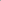 č. 134/2016 Sb., o zadávání veřejných zakázek, ve znění pozdějších předpisů.Práva a povinnosti Smluvních stran a ostatní skutečnosti výslovně neupravené v této Dílčí smlouvě se řídí Rámcovou dohodou, případně zákonem č. 89/2012 Sb., občanský zákoník, ve znění pozdějších předpisů.Zhotovitel se zavazuje na základě této Dílčí smlouvy dodat Objednateli následující Plnění:druh Plnění (dle přílohy č. 1 Rámcové dohody):Oprava svodidel na dálnici D2 — viník neznámý: km 59,5 P, střed, směr Bratislava ze dne 23.-27.6.2023 km 59,52 L, kraj, směr Brno ze dne 16.5.2023Předpokládané požadované množství Plnění: 198 781,57/ 240 525,70Objednatel se zavazuje na základě této Dílčí smlouvy zaplatit Zhotoviteli Cenu Plnění stanovenou dle přílohy č. 1 této Dílčí smlouvy obsahující jednotkové ceny jednotlivých položek dodávaného Plnění, přičemž jednotková cena každé položky dodávaného Plnění bude vynásobena množstvím skutečně odebraného množství dané položky Plnění.Zhotovitel se zavazuje dodat Plnění Objednateli na následující místo:dálnice D2 v km 59,5 P, střed, směr Bratislava dálnice D2 v km 59,52 L, kraj, směr Brno7. Zhotovitel se zavazuje dodat Plnění Objednateli nejpozději do 30 kalendářních dnů ode dne účinnosti této Dílčí smlouvy.Práce budou předány následujícím způsobem: Likvidační a přejímací protokol pro opravy po dopravní nehoděPojmy (zkratky) použité v Dílčí smlouvě s velkými počátečními písmeny mají význam odpovídající jejich definicím v Rámcové dohodě.Tato Dílčí smlouva se vyhotovuje v elektronické podobě, přičemž obě Smluvní strany obdrží její elektronický originál.Nedílnou součástí této Dílčí smlouvy je její příloha č. 1 — Položkový rozpočet Plnění a příloha č. 2 - Čestné prohlášení Zhotovitele, že disponuje potřebným technickým vybavením pro poskytnutí Plnění dle přílohy č. 12 Rámcové dohody.NA DŮKAZ SVÉHO SOUHLASU S OBSAHEM TÉTO DÍLČÍ SMLOUVY K Ní SMLUVNÍ STRANY PŘIPOJILY SVÉ ELEKTRONICKÉ PODPISY DLE ZÁKONA Č. 297/2016 SB., O SLUŽBÁCH VYTVÁŘEJÍCÍCH DŮVĚRU PRO ELEKTRONICKÉ TRANSAKCE, VE ZNĚNÍ POZDĚJŠÍCH PŘEDPISŮ.zNAčKYÝ MORAVANázev zakázky: 23ZAK003-Ředitelství silnic a dálnic ČR-Odstraňování následků nehod - oblast 5	V Brně dne: 20.7.2023	M@RAVA •Brantice 430, 793 Bra tč: 250 65DIČ: CZ258Tel./fa»c 554' 10732S ZNAČKY MORAVANázev zakázky: 23ZAK003-Ředitelství silnic a dálnic ČR-Odstraňování následků nehod - oblast 5 CHRLICE a PODIVÍN rovozní staničení/ldentifikace polohy dílčí opravy:	1,000	xxxxx Kč	xxxxxx Kčena celkem63 494,06 Kč	V Brně dne: 20.7.2023	2 ČESTNÉ PROHLÁŠENÍ O TECHNICKÉM VYBAVENÍSpolečnost Značky Morava, a.s. se sídlem: Brantice čp. 430, 793 93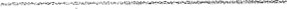 IČO: 25865871 zapsaná v obchodním rejstříku vedeném KS Ostrava, oddíl B, vložka 2394, jakožto účastník v zadávacím řízení na veřejnou zakázku na stavební práce „29ZA-003836” (dále jen „účastník”), tímto prohlašuje, že pro účely realizace stavebních prací disponuje nebo bude disponovatpři plněníNeřejné zakázkynásledujícím technickým vybavenłm:2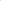 2Digitálně podepsal xxxxxxxxxxxxxxxxxxxxxxxxxxxxxxxxxxxxxxxxxxx+02'00'se sídlemNa Pankráci 546/56, 140 OO PrahaIČO:65993390DIČ:CZ65993390právní forma:příspěvková organizacebankovní spojení:xxxxxxxxxxxxxxxxxxxxxxxxxxxxxxxxxxxzastoupeno:dále jen „Objednatel”)aZnačky Morava, a.s.xxxxxxxxxxxxxxxxxxxxxxxxx, vedoucí SSÚD 7se sídlem:Brantice č.p. 430, 793 93IČO:25865871DIČ:CZ25865871zápis v obchodním rejstříku: KS Ostrava, oddíl B, vložka 2394zápis v obchodním rejstříku: KS Ostrava, oddíl B, vložka 2394právní forma:	akciová společnostprávní forma:	akciová společnostbankovní spojení:	xxxxxxxxxxxxxxxxxxxxxxxxxxxxxxbankovní spojení:	xxxxxxxxxxxxxxxxxxxxxxxxxxxxxxzastoupeno:	xxxxxxxxxx, oprávněn na základě plné mocizastoupeno:	xxxxxxxxxx, oprávněn na základě plné mociProvozní staničení/ldentifikace polohy dílčí opravy:Provozní staničení/ldentifikace polohy dílčí opravy:Provozní staničení/ldentifikace polohy dílčí opravy:D2 km 59,52 L, kraj, směr BrnoD2 km 59,52 L, kraj, směr BrnoD2 km 59,52 L, kraj, směr BrnoD2 km 59,52 L, kraj, směr BrnoD2 km 59,52 L, kraj, směr BrnoD2 km 59,52 L, kraj, směr BrnoDatum dopravní nehody:Datum dopravní nehody:Datum dopravní nehody:16.5.202316.5.202316.5.202316.5.202316.5.202316.5.2023Protokol P R:Protokol P R:Protokol P R:KRPB-143116-1/PR-2023-060043 -viník neznámýKRPB-143116-1/PR-2023-060043 -viník neznámýKRPB-143116-1/PR-2023-060043 -viník neznámýKRPB-143116-1/PR-2023-060043 -viník neznámýKRPB-143116-1/PR-2023-060043 -viník neznámýKRPB-143116-1/PR-2023-060043 -viník neznámýyp svodidllayp svodidllayp svodidllaJSAM4/N2JSAM4/N2JSAM4/N2Umíštěníkrajkrajpoložk	SOUPIS SVODIDELpoložk	SOUPIS SVODIDELpoložk	SOUPIS SVODIDELJednotkapočet jednotekpočet jednotekJednotková cena v Celková cena v Kč	Kč bez DPH	bez DPHJednotková cena v Celková cena v Kč	Kč bez DPH	bez DPHJednotková cena v Celková cena v Kč	Kč bez DPH	bez DPH1Kompletní výměna svodidla (demontáž, montáž, práce, veškerý materiál a součásti svodidel) N2Kompletní výměna svodidla (demontáž, montáž, práce, veškerý materiál a součásti svodidel) N2m3232xxxxxx Kčxxxxxx Kčxxxxxx Kč2Demontáž a montáž jedné svodniceDemontáž a montáž jedné svodnicem4444xxxxxx Kčxxxxxx Kčxxxxxx Kč3Rektifikace jednostranných svodidelRektifikace jednostranných svodidelm2424xxxxx Kčxxxxxxx K Vxxxxxxx K V4Svodnice AMSvodnice AMks1111xxxxxxx Kčxxxxx K Vxxxxx K V5Spojovací materiál na délku běžné svodniceSpojovací materiál na délku běžné svodnicekpl1313xxxxxxxxKčxxxxxxxxx K Vxxxxxxxxx K VÍs O položkÍs O položkOBECNÉ POLOŽKYJednotkaJednotkapočet jednotekJednotková cena v Kč bez DPHCelková cena v KČ bez DPH11Výkon technikahodhod3,000xxxxx Kčxxxxxxx K V22Výkon dělníka (úklidové práce, ostatní ruční práce spojené s odstraněním následků dopravní nehody)hodhod14,000xxxxxx Kčxxxxxxxxx K V33Doprava OA do 3,5 t, zjištění rozsahu poškozeníkmkm100,000xxxxx Kčxxxxxx K V99Doprava NV do 15 t s vlekemkmkm100,000xxxxxx Kčxxxxxxx00 K V1111Doprava servisní vozidlo - dílnakmkm100,000xxxxx Kčxxxxxx K1212Výkon servisního vozidla - dílnyhodhod1,000xxxxx Kčxxxxx K1515Výkon hydraulická ruka, vč. obsluhyhodhod1,500xxxxxx Kčxxxxxxxxxxx2020Ošetření poškozených částí FeZn nástřikem (řez, hlava sloupku apod.)ksks2,000xxxxxx Kčxxxxxxx2222Nástavce směrových sloupků na svodidlo svodnicového typu, vč. montážeksks3,000xxxxx Kčxxxxxxxx VCena celkemCena celkemCena celkem146 307,14 KčCena celkem bez DPHCena celkem bez DPHCena celkem bez DPH146 307,14 K VDPH 21%DPH 21%DPH 21%30 724,50 K VCena celkem s DPHCena celkem s DPHCena celkem s DPH177 031,64 Kčatum dopravní nehody: rotokol Patum dopravní nehody: rotokol Patum dopravní nehody: rotokol PD2 km S9,S P, střed, směr Bratislava23.-27.6.2023D2 km S9,S P, střed, směr Bratislava23.-27.6.2023D2 km S9,S P, střed, směr Bratislava23.-27.6.2023D2 km S9,S P, střed, směr Bratislava23.-27.6.2023D2 km S9,S P, střed, směr Bratislava23.-27.6.2023D2 km S9,S P, střed, směr Bratislava23.-27.6.2023D2 km S9,S P, střed, směr Bratislava23.-27.6.2023svodidllasvodidllasvodidllaKRPB-134301-2/P OSAM/H2KRPB-134301-2/P OSAM/H2KRPB-134301-2/P OSAM/H2-2023-060043-KOU -viUmíštěnĺ-2023-060043-KOU -viUmíštěnĺník neznámý středník neznámý středs ložk	SOUPIS SVODIDEL1 Demontáž a montáž jedné svodnices ložk	SOUPIS SVODIDEL1 Demontáž a montáž jedné svodnices ložk	SOUPIS SVODIDEL1 Demontáž a montáž jedné svodnices ložk	SOUPIS SVODIDEL1 Demontáž a montáž jedné svodnices ložk	SOUPIS SVODIDEL1 Demontáž a montáž jedné svodniceJednotkapočet jednotekpočet jednotekJednotková cena v Kč bez DPHJednotková cena v Kč bez DPHCelková cena v Kč bezDPHCelková cena v Kč bezDPH2323Demontáž a montáž distančního dílu AM OB(původní svodnice i sloupky) Demontáž a montáž distančního dílu JMI(původní svodnice i sloupky)Demontáž a montáž distančního dílu AM OB(původní svodnice i sloupky) Demontáž a montáž distančního dílu JMI(původní svodnice i sloupky)Demontáž a montáž distančního dílu AM OB(původní svodnice i sloupky) Demontáž a montáž distančního dílu JMI(původní svodnice i sloupky)ks ks206206xxxxxx Kčxxxxxxxxxxx Kčxxxxxxxxxxx Kčxxxxx Kčxxxxxx Kčxxxxx Kč4545Demontáž a montáž distančního dílu JM2(původní svodnice i sloupky) Rektifikace oboustranných svodidelDemontáž a montáž distančního dílu JM2(původní svodnice i sloupky) Rektifikace oboustranných svodidelDemontáž a montáž distančního dílu JM2(původní svodnice i sloupky) Rektifikace oboustranných svodidelks m7777xxxxx Kčxxxxxxxxx Kčxxxxxxxxx Kčxxxxx Kčxxxxx Kčxxxxx Kč6767Svodnice AMDistanční díl AM OBSvodnice AMDistanční díl AM OBSvodnice AMDistanční díl AM OBks ks8585xxxxxxxxxxxxxxxxxxxxx Kčxxxxxxx Kč8989Distanční díl JMIDistanční díl JM2Distanční díl JMIDistanční díl JM2Distanční díl JMIDistanční díl JM2ks ks6767xxxxx Kčxxxxx Kčxxxxx Kčxxxxx Kčxxxxxxx Kčxxxxxx Kčxxxxxxx Kčxxxxxx Kč1010Spojovací materiál na délku běžné svodniceSpojovací materiál na délku běžné svodniceSpojovací materiál na délku běžné svodnicekpl7676xxxxx Kčxxxxxx Kčxxxxx Kčxxxxxx Kčxxxxxx Kčxxxxxx Kč[slo ložk1[slo ložk1[slo ložk1OBECNÉ POLOŽKYVýkon technikaOBECNÉ POLOŽKYVýkon technikaJednotkahodpočet jednotekpočet jednotekJednotl<ová cena v Kč bez DPHJednotl<ová cena v Kč bez DPHCelková cena v Kč bezDPHCelková cena v Kč bezDPH232323Výkon dělníka (úklidové práce, ostatní ruční práce spojené s odstraněním následků dopravní nehody) Doprava OA do 3,5 t, zjištění rozsahu poškozeníVýkon dělníka (úklidové práce, ostatní ruční práce spojené s odstraněním následků dopravní nehody) Doprava OA do 3,5 t, zjištění rozsahu poškozeníhod km3,0006,0003,0006,000xxxxxxx Kčxxxxxxx Kčxxxxxx0 Kčxxxxx32 Kčxxxxxx0 Kčxxxxx32 Kč911911911Doprava NV do 15 t s vlekemDoprava servisní vozidlo - dílnaDoprava NV do 15 t s vlekemDoprava servisní vozidlo - dílnakm km100,000100,000100,000100,000xxxxxx Kčxxxxxx Kčxxxxxx Kčxxxxx Kčxxxxxx Kčxxxxx Kč152015201520Výkon hydraulická ruka, vč. obsluhyOšetření poškozených částí FeZn nástřikem (řez, hlava sloupku apod.)Výkon hydraulická ruka, vč. obsluhyOšetření poškozených částí FeZn nástřikem (řez, hlava sloupku apod.)hod ks100,0000,500100,0000,500xxxxx Kčxxxxx Kčxxxxx Kčxxxxx Kč2 xxxxxx Kčxxxxxxx Kč2 xxxxxx Kčxxxxxxx Kčna celkem bez DPH52 474,43 KčDPH 21% ena celkem s DPH52 474,43 Kč11 019,63 KčZnačka / výrobce /Počet kusů pro stavb uVýkon (účinnost)Druh (dle kvalifikačního předpokladu)Vlastní nebo najaté(smluv ně zajiště né)VÍN1)STROJE,POMŮCKY,TECHNICKÁ ZAŘÍZENÍOrteco 800 HD1Samojízdné beranidloSamoj ízdné beranidloOrteco 800 HDMAN TGM 18.2808B7 03721Ukotvené beranidlo na ložné ploše nákladního automobilu s užitečnou nosností8000 kUkotvené beranidlo na ložné ploše nákladního automobilu s užitečnou nosností min. 2500 kgHIT HOFMANHHIAOI ITD 0051ITD 0052ITD 0054ITD 00554Předzvěstný vozíkPředzvěstný vozíkHIT HOFMAN HHIAOI1 TX 84301 TX 84312Předzvěstný vozík LED pro noční prácePředzvěstný vozík LED pro noční práceCarro C0752ITR 69681 TR 69702Výstražný vozík velkýVýstražný vozík velkýHIT HOFMANN FPFV-2021-010-00193322000020220000216Bezpečnostní výstražný práhBezpečnostní výstražný práhZnačka / výrobce / typZnačka / výrobce / typPočet kusů pro stavb uPočet kusů pro stavb uVýkon (účinnost)Výkon (účinnost)Druh (dle kvalifikačního předpokladu)Vlastní nebo najaté(smluv ně zajiště né)v/N22000022 22000023 22000024 2200002522000022 22000023 22000024 22000025Značky Morava,a.s., pobočka BrnoJihlavská 320/2,664 41 TroubskoZnačky Morava,a.s., pobočka BrnoJihlavská 320/2,664 41 Troubsko11Zabezpečená odstavná plocha s rozlohou min.2000 m2 pro uskladnění vlastní techniky a materiálu2)VOZIDLA ANÁKLADNÍAUTOMOBILYMB Axor 1829 LITT 132711Užitečná nosnost 8000 kgUžitečná nosnost 8000 kgNákladní automobil s užitečnou nosností min. 2500 kgNákladní automobil s užitečnou nosností min. 2500 kgMAN TGS 26.400ITV 788611Užitečná nosnost 15000 kgHydraulický jeřáb s nosností 2500 kgUžitečná nosnost 15000 kgHydraulický jeřáb s nosností 2500 kgNákladní automobil s užitečnou nosností min. 2500 kg vybaven hydraulickým j eřábem s nosností min. 2000 kg ve vzdálenosti 3m od středu otoče hydraulického jeřábuNákladní automobil s užitečnou nosností min. 2500 kg vybaven hydraulickým j eřábem s nosností min. 2000 kg ve vzdálenosti 3m od středu otoče hydraulického jeřábuMAN TGS 26.400I TZ 098711Užitečná nosnost 12000 kgUžitečná nosnost 12000 kgNákladní vozidlo s užitečnou hmotností min. 7,5 tNákladní vozidlo s užitečnou hmotností min. 7,5 tVolvo 8x6 s HNJ11Zdvih ž 6,5 t ve vzdálenosti 4mZdvih ž 6,5 t ve vzdálenosti 4mAutojeřáb nebo jiné vozidlo se zdvihacím zařízením s min. zdvihem 6,5 t ve vzdálenosti 4mAutojeřáb nebo jiné vozidlo se zdvihacím zařízením s min. zdvihem 6,5 t ve vzdálenosti 4mMAN TGS 26.360ITZ 132111Nákladní vozidlo umožňující odvoz min. 2 ks betonových svodidel s délkou6mNákladní vozidlo umožňující odvoz min. 2 ks betonových svodidel s délkou6mNákladní vozidlo umožňující odvoz min.2 ks betonových svodidel s délkou 6mNákladní vozidlo umožňující odvoz min.2 ks betonových svodidel s délkou 6mCitroen JumperITX 721966Dodávkové vozidloDodávkové vozidloDodávkové vozidlo označené a vybavenéDodávkové vozidlo označené a vybavenéITZ0931ITZ 09321 TZ 0944ITZ 3648ITZ 3827k tažení výstražných a předzvěstných vozíků